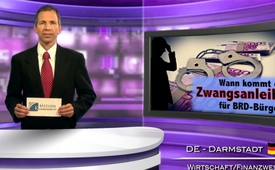 Wann kommt die Zwangsanleihe für BRD-Bürger?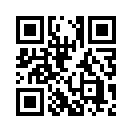 Im Bundesfinanzministerium werden konkrete Pläne zur Zwangsanleihe für jeden Bürger unseres Landes vorbereitet. Die Zwangsanleihe soll 10 % des Vermögens betragen. Wie soll das geschehen?Wann kommt die Zwangsanleihe für BRD-Bürger?
Sehr geehrte Damen und Herren, mit dieser Frage begrüße ich Sie heute bei Kla.tv.
Im Bundesfinanzministerium werden konkrete Pläne zur Zwangsanleihe für jeden Bürger unseres Landes vorbereitet. Die Zwangsanleihe soll 10 % des Vermögens betragen. Wie soll das geschehen? Wer eine Eigentumswohnung, Haus oder einen landwirtschaftlichen Betrieb hat, der wird (zunächst) wohl 10 %von dessen Wert hergeben müssen. Wer das Geld nicht hat, der bekommt es von der Bank und eine Hypothek auf seine Immobilie. Das seien eben werthaltige Sicherheiten im Gegensatz zu den leeren Rückzahlungsversprechen offensichtlich bankrotter Staaten. Diese Maßnahme wird auch Mieter treffen, denn die Kosten für Beleihungen und
Hypotheken werden höchstwahrscheinlich auf die Mieter umgelegt. Übrigens, von den etablierten Parteien will sich niemand dagegen stemmen, denn irgendwoher muss ja am Ende die „Kohle“ für die vielen „Rettungspakete“ kommen. Wie sagte schon Adam Smith, der Begründer der klassischen Natio nalökonomie?
„Es gibt zwei Wege, eine Nation zu erobern und zu versklaven. Der eine ist durch das Schwert
und der andere durch Verschuldung!“von bl.Quellen:http://nachgerichtet.is/2015/08/heimlich-eine-zwangs-anleihe-fuer-brd-buerger-geplant.htmlDas könnte Sie auch interessieren:---Kla.TV – Die anderen Nachrichten ... frei – unabhängig – unzensiert ...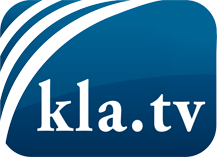 was die Medien nicht verschweigen sollten ...wenig Gehörtes vom Volk, für das Volk ...tägliche News ab 19:45 Uhr auf www.kla.tvDranbleiben lohnt sich!Kostenloses Abonnement mit wöchentlichen News per E-Mail erhalten Sie unter: www.kla.tv/aboSicherheitshinweis:Gegenstimmen werden leider immer weiter zensiert und unterdrückt. Solange wir nicht gemäß den Interessen und Ideologien der Systempresse berichten, müssen wir jederzeit damit rechnen, dass Vorwände gesucht werden, um Kla.TV zu sperren oder zu schaden.Vernetzen Sie sich darum heute noch internetunabhängig!
Klicken Sie hier: www.kla.tv/vernetzungLizenz:    Creative Commons-Lizenz mit Namensnennung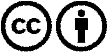 Verbreitung und Wiederaufbereitung ist mit Namensnennung erwünscht! Das Material darf jedoch nicht aus dem Kontext gerissen präsentiert werden. Mit öffentlichen Geldern (GEZ, Serafe, GIS, ...) finanzierte Institutionen ist die Verwendung ohne Rückfrage untersagt. Verstöße können strafrechtlich verfolgt werden.